ODGOJNO – OBRAZOVNO PODRUČJE: KOMUNIKACIJAZADATAK: OBOJI SLIKU!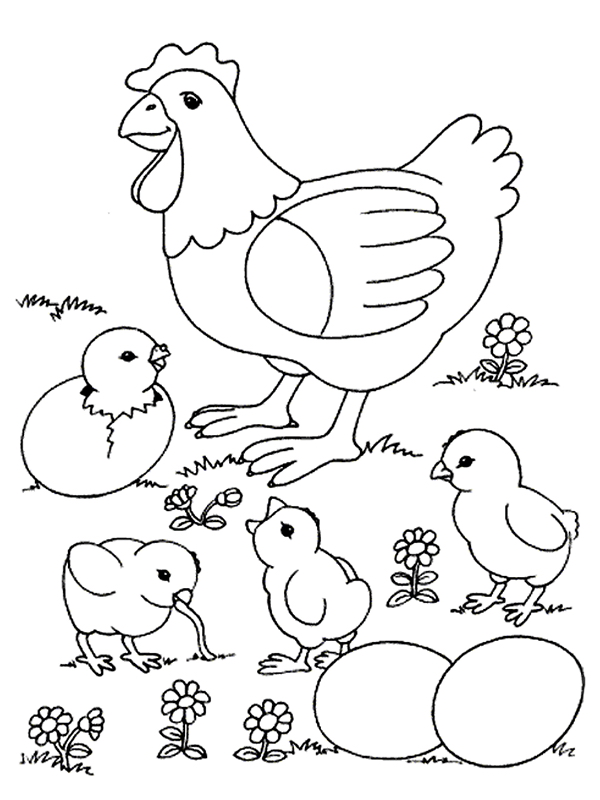 